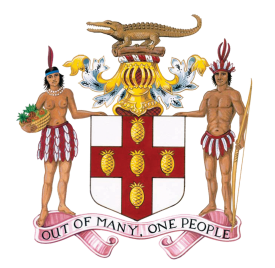 PERMANENT MISSION OF JAMAICATO THE UNITED NATIONSSTATEMENT BYMRS. DIEDRE MILLSDEPUTY PERMANENT REPRESENTATIVE PERMANENT MISSION OF JAMAICA TO THE UNITED NATIONSAT THETHIRD SESSION OF THE PREPARATORY COMMITTEE ESTABLLISHED BY GENERAL ASSEMBLY RESOLUTION 69/292: DEVELOPMENT OF AN INTERNATIONAL LEGALLY BINDING INSTRUMENT UNDER THE UNITED NATIONS CONVENTION ON THE LAW OF THE SEA ON THE CONSERVATION AND SUSTAINABLE USE OF MARINE BIOLOGICAL DIVERSITY OF AREAS BEYOND NATIONAL JURISDICTION INFORMAL WORKING GROUP ON CAPACITY-BUILDING AND TRANSFER OF MARINE TECHNOLOGYUNITED NATIONS, NEW YORK31st MARCH 2017Madam Facilitator,My delegation joins others in congratulating you on your appointment as Facilitator and assures you of Jamaica’s full support.I wish to align my brief intervention with that of the G77 and China, the AOSIS and, of course, CARICOMI believe we have been engaged in a very useful discussion and that a lot of very interesting points have been made on which we can further reflect.I wish to simply reiterate a point made by Singapore and Fiji on the issue of flexibility and for us to think more broadly in terms of the suite for ABMTs at our disposal.  Our reading of some of the submissions that have been made, including in the context of the Chair’s Non-Paper, seem to discount this important fact.  It is imperative, therefore, that we maintain a balanced focus in order that our treatment of the subject matter remains as comprehensive as possible, and is appropriately linked to the rest of the elements of the package.